Story Problems 3	(Part Unknown: Joining)Note: Story Problem Card 3 is for use as an accommodation. 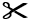 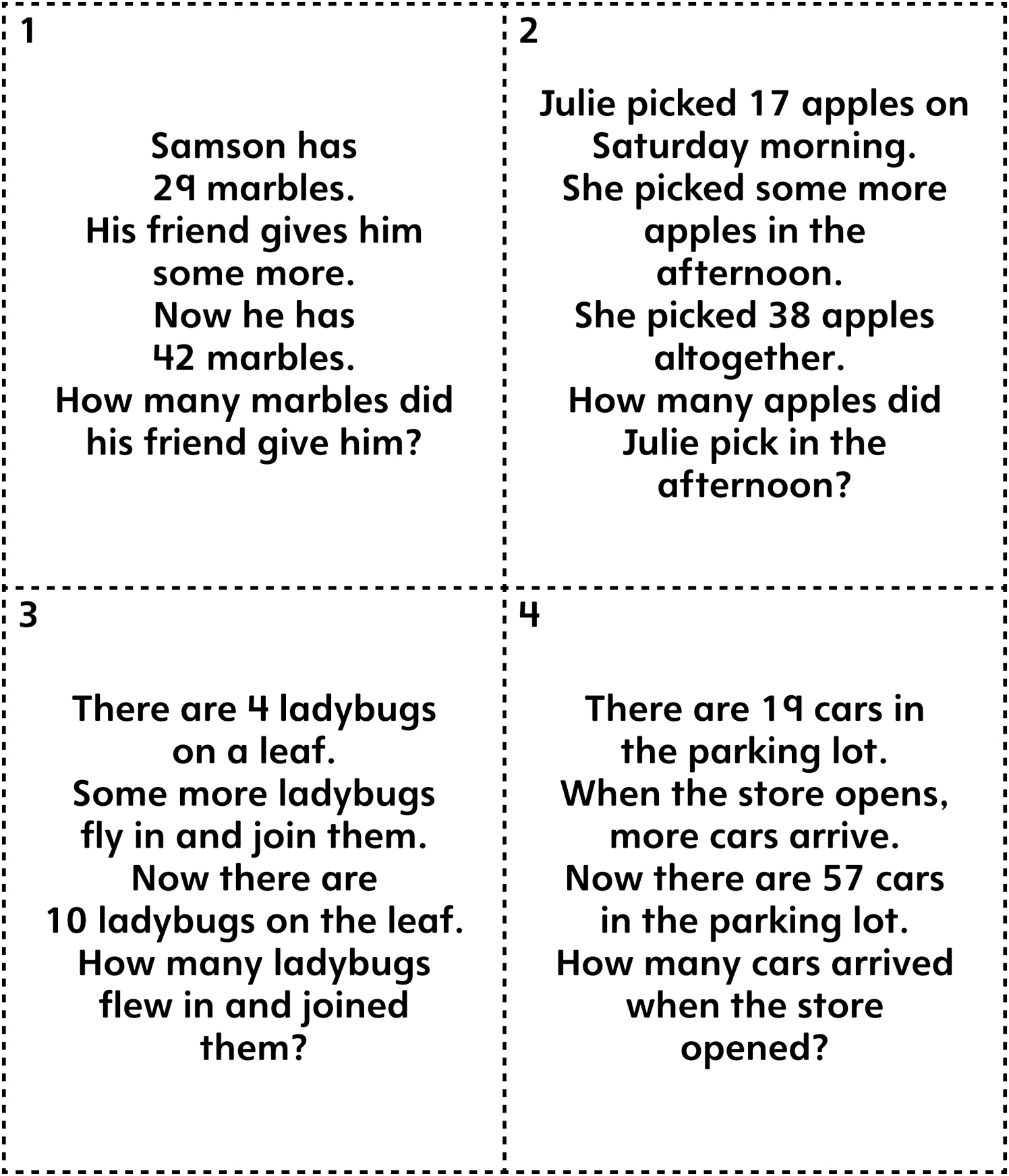 